                              Faculty ProfileName of Faculty:         Miss. Ashwini Vitthal Patil                                                                                     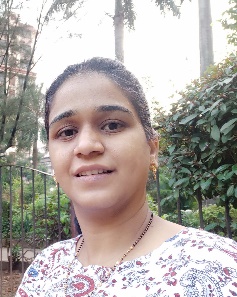 Present Position :    Lecturer Address              :   302,Millenium CHS Subhash Nagar Chembur -East 400071Mobile No.        :   9967874552  E-Mail Id           : ashwinivpatil85@gmail.comDate of joining (Govt of Maharashtra)  : 06.09.2011                          (Govt. Poly. Mumbai)  : 14.08.2013 Total Teaching Experience in years: 10 yearsMemberships of professional organizations/Bodies :QUALIFICATIONS: (Graduation and Onwards)CAREER DETAILS:TRAINING COURSES ATTENDED:Publications :Miss.A.V.Patil, Dr.P.M.joshi, “Development of Laboratory model of Phase shifting transformer for real and reactive power control”, Proceedings of 30th IRF International Conference, dated 28 June, 2015, Pune Specialization/ Area of Interest: Electrical Power systemPortfolios handled at institute level(Last 3 years):Portfolios handled at department level(Last 3 years):Sr. No.DegreeUniversityClass AwardYear of Passing01Bachelor of Electrical EngineeringShivaji University KolhapurI200802Master of Electrical Engg( Electrical Power System)Shivaji University KolhapurI2016Sr. No.OrganizationDesignationDurationPeriodWork Done in Brief01Government Polytechnic PuneLecturer1year 11 months6.9.2011 to 13.8.20131)Part time diploma registration, 2)Conducted test 1 and test2 of regular and PTD student3) Practical Exam Conducted4) Time-table Incharge5) Department library Incharge6) Department meeting, Expert lecture, Industrial Visit.7) Varification of Copy Cases 8) verification of technical Specification in DTE officeSr. No.Course NameDurationPlaceTraining AgencyRemarks1Induction Programme Phase -I12th – 23rd December 2011(two week)NITTTR,Extension Centre PuneNITTTR,Bhopal2STP: Foundation Training Program 6 weeksYASHDA PuneYASHDA3Induction Programme Phase -IITwo weeksNITTTR, Extension Centre PuneNITTTR, Bhopal4Overview of Nuclear Engineering and its applicationsTwo weeksCOE, PuneBRNS-TEQIP-II5Reviewing Guidelines for Examination Procedures and Gradation SystemThree daysGIPT MumbaiMSBTE6Advanced Research Thrust Areas in Engineering and Sciences Two weeks COE,KaradISTE-TEQIP STTP7PLC,SCADA and DCS Integration for Process ControlOne weekGP MumbaiMSBTE8SCILAB & SCICOS (open source alternative to Matlab and Simulink)Two weekCOE, KaradISTE,TEQIP-II STTP9MATLAB & SIMULINK: Learning by DoingTwo weekCOE,KaradISTE,TEQIP-II STTP10NBA and Curriculum DevelopmentNITTR Bhopal,1 weekGP Mumbai,NITTTR Bhopal11NBA Accreditation1 weekG P MumbaiNITTTR, Kolkata 12Effective use of ICT Tools for teaching and learning Process and online assessment1 weekM.C.E.Society‘s Institute of Pharamcy,Azam Campus, Camp, PuneMSBTE13‘OUTCOME BASED EDUCATION: A STEP TOWARDS EXCELLENCE 1 weekCOE, karadAICTE- Margdarshan Scheme14“Artificial Intelligence for Electrical Engineering”1 weekRIT Rajaramnagar IslampurIEEE Bombay Section 15Tools for Online Teaching  Learning Process4 weekDepartment of Pharmacy, Govt Polytechnic JalgaonMSBTES. No.Period of handling responsibility / activityDetails of responsibility / activity handled122-4-2019 to 26-04-2019Organization committee member of FDP on NBA Accreditation23-09-2019 to 27-09-2019Organization committee of FDP on laboratory Safety Management16-12-19 to 21-12-19Organization committee of FDP on Quality improvement and industry coordinator2Winter- 2019MSBTE paper setting32019-20 Institute paper setting4Odd Sem 2019Tree plantation at institute level5Odd Sem 2019Invigilator for Odd Sem Term End Exam20196Odd Sem 2019QC Officer7Odd Sem 2019Interview taken for visiting faculty S. No.Period of handling responsibility / activityDetails of responsibility / activity handled1Odd 2020MSBTE paper setting-MCQ preparation22020-21 Institute paper setting32020-21 Internal Complaints Committee for FYEE42020-21AY2020-21 First Year and Direct second Year admission in charge51.3.2021-10.3.2021RO Duty -AY2020-21UG/PG Admission merit list verification 611.2.2021 – 18.2.2021RO Duty -AY2020-21 Diploma Admission merit list verification726.2.2021 and 1.3.2021External Examiner in Govt. Polytechnic Pune82020-21AY2020-21 Diploma Admission worked as Scrutiny officerS. No.Period of handling responsibility / activityDetails of responsibility / activity handled12021-22 Institute paper setting22021-22 Internal Complaints Committee for FYEE32021-22AY2021-22 First Year and Direct second Year admission in charge42021-22 Audit of Exam Even 2020-21S. No.Period of handling the responsibility / activityDetails of responsibility / activity handled12019-20Class Teacher -FYEE22019-20Time table in charge32019-20NBA criteria 6 coordinator42019-20FYEE student registration in charge52019-20Project guide62019-20Industrial visit organization 72019-20Alumni meeting  82019-20 Student’s record activities of all Visiting faculties and their bills92019-20P-19 curriculum design S. No.Period of handling the responsibility / activityDetails of responsibility / activity handled12020-21Class Teacher -FYEE22020-21Time table in charge32020-21NBA criteria 6 coordinator42020-21FYEE student registration in charge52020-21Project guide62020-21 Student’s record activities of all Visiting faculties and their bills72020-21P-19 curriculum design 82020-21Exam coordinator for Even and R-Even Exam92020-21Departmental library in-charge102020-21Exam In charge for Re-exam 2020S. No.Period of handling the responsibility / activityDetails of responsibility / activity handled12021-22Class Teacher -FYEE22021-22 (ODD Sem)Time table in charge32021-22NBA criteria 6 coordinator42021-22FYEE student registration in charge52021-22Project guide62021-22 Student’s record activities of all Visiting faculties and their bills72021-22Departmental library in-charge82021-22Student Induction Program92021-22Lab-In charge of Basic Electrical and Workshop